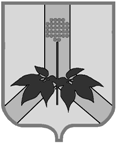 АДМИНИСТРАЦИЯ  ДАЛЬНЕРЕЧЕНСКОГО  МУНИЦИПАЛЬНОГО  РАЙОНАПОСТАНОВЛЕНИЕ31.12.2020                                         г. Дальнереченск                                                 № 814_-паО внесении изменений в Постановлении Администрации Дальнереченского муниципального района № 584-па от 29.12.2018 «О Порядке финансирования и нормах расходов на проведение мероприятий в сфере культуры, молодежной политики, за счет средств бюджета Дальнереченского муниципального района»В соответствии с Федеральным законом от 06.10.2003 N 131-ФЗ «Об общих принципах организации местного самоуправления в Российской Федерации», в целях дальнейшего совершенствования системы финансирования мероприятий в сфере культуры и молодежной политики, контроля за рациональным использованием средств бюджета Дальнереченского муниципального района, руководствуясь Уставом Дальнереченского муниципального района , администрация Дальнереченского муниципального района ПОСТАНОВЛЯЕТ:Внести изменения в постановление администрации Дальнереченского муниципального района от 29.12.2018 № 584-па «О Порядке финансирования и нормах расходов на проведение мероприятий в сфере культуры, молодежной политики, за счет средств бюджета Дальнереченского муниципального района», изложить Приложения 1,2,4 к Порядку в редакции приложений к настоящему Постановлению.Отделу по работе с территориями и делопроизводству администрации Дальнереченского муниципального района (Пенкина Я.В.) настоящее постановление опубликовать на официальном сайте администрации Дальнереченского муниципального района в сети «Интернет»Контроль за исполнением постановления возложить на заместителя главы администрации Дальнереченского муниципального района А. Г. Попова.Настоящее постановление вступает в силу со дня его принятия.Глава Дальнереченскогомуниципального района                                                                   В.С. ДерновПриложение 1 
к ПорядкуНормы расходов на приобретение памятных призов, сувениров, подарков для награждения победителей и призеров, участников мероприятийПриложение 2 
к ПорядкуНормы расходов на обеспечение питанием проживанием  участников мероприятийПримечание:1. Если оплата питания  и проживания не предусмотрена принимающей стороной.2. Лицам, относящимся к сопровождающему персоналу (водители,  художественный персонал), норма расходов на обеспечение питанием распространяется только на участие в краевых и межрайонных мероприятиях.3. При отсутствии возможностей обеспечения организованного питания в местах проведения мероприятий в сфере культуры и молодежной политики, участникам мероприятий разрешается выдавать по ведомости наличные деньги по нормам, установленным настоящим приложением.Приложение 4
к ПорядкуНормы расходов на материально-техническое обеспечение мероприятийМероприятия в сфере культуры молодежной политики Мероприятия в сфере культуры молодежной политики Мероприятия в сфере культуры молодежной политики МероприятиеНорма расходаНорма расходаРайонные фестивали, профессиональные конкурсы 1 место - до 3000 руб.2 место - до 2500 руб. 3 место - до 2000 руб.Поощрительный приз – до 1500 руб.1 место - до 3000 руб.2 место - до 2500 руб. 3 место - до 2000 руб.Поощрительный приз – до 1500 руб.Юбилейные даты сел районаПодарок - 12000 руб.Подарок - 12000 руб.Районные мероприятия, проводимые в связи с государственными праздниками, юбилейными датами, профессиональными праздниками; мероприятия, посвященные семье, материнству и детству, пожилым людям, кинотуры, мероприятия по гражданско-патриотическому воспитанию- ценные подарки – не более 3000,0 руб. за 1 шт.;- памятные сувениры – не более 1500,0 руб. за 1 шт;- расходы на приобретение цветов (подарочный букет или цветочная композиция) – не более 2000,0 руб. за 1 шт.;- расходы на приобретение венков для возложений – не более 5000,0 руб. за 1 шт.;- расходы на буфетное обслуживание) – не более 600,0 руб. на 1 чел.;- ценные подарки – не более 3000,0 руб. за 1 шт.;- памятные сувениры – не более 1500,0 руб. за 1 шт;- расходы на приобретение цветов (подарочный букет или цветочная композиция) – не более 2000,0 руб. за 1 шт.;- расходы на приобретение венков для возложений – не более 5000,0 руб. за 1 шт.;- расходы на буфетное обслуживание) – не более 600,0 руб. на 1 чел.;Чествование старейших жителей района в связи с юбилейной датой - не более 1500 руб.- не более 1500 руб.Краевые, межмуниципальные фестивали, смотры, конкурсы  Вступительный  взносВступительный  взносКраевые, межмуниципальные фестивали, смотры, конкурсы  Сольный номерОт 500до 2000 руб.Краевые, межмуниципальные фестивали, смотры, конкурсы  Коллектив От 1000 до 3000 руб.Уровень мероприятийНорма расходов на 1 человекаМежмуниципальные, краевые        мероприятия                         питание300 руб.     проживаниеДо 2000 руб.Наименование расходов               Норма расходов     Расходы на художественное оформление мероприятий (шары, плакаты, цветы и другие)не более 4000,0 руб. на  1 мероприятие;расходы на обеспечение информационной поддержки мероприятий (изготовление, монтаж, демонтаж штендеров, баннеров, растяжек, световых коробов, стендов, мобильных информационных панно)не более 10000,0 руб. на 1 мероприятие;расходы на изготовление приветственных адресов (бланк, папка, рамка)Не более 350,0 руб.  за 1 шт.;расходы на оплату канцелярских товаровне более 1000,0 руб. на 1 мероприятие;Расходы за аренду использования технологического  и развлекательного оборудования при проведении районного мероприятияНе более 10 000,0 руб. на 1 мероприятиевознаграждение за  услуги  ведущего-по оплате работы приглашенных ведущих при проведении районных мероприятий Не более 25 000,0 рублей за 1 мероприятиевознаграждение  услуг за концертную программупо оплате работы приглашенных творческих коллективов при проведении районных мероприятий15 000, 0 рублей за 1 мероприятиепо аренде сооружений и помещений независимо от их организационно-правовой формы и ведомственной принадлежности по сложившимся ценам, арендуемых для проведения мероприятийНе более 10 000 тыс. руб. на 1 мероприятие